                 ҠАРАР                                                      ПОСТАНОВЛЕНИЕ        « 01» июнь 2017 й                    № 29                  «01» июня  2017 г.Об   утверждении схемы размещения нестационарных торговых объектов на территории сельского поселения  Удельно-Дуванейский сельсовет  муниципального района Благовещенский район Республики БашкортостанВ соответствии с Федеральным законом от 28.12.2009 года № 381-ФЗ "Об основах государственного регулирования торговой деятельности в Российской Федерации", Законом Республики Башкортостан от 14.07.2010г. № 296-з "О регулировании торговой деятельности в Республике Башкортостан", постановлением Правительства Республики Башкортостан от 11.04.2011 года № 98 «О порядке разработки и утверждения органами местного самоуправления схемы размещения нестационарных торговых объектов на территории Республики Башкортостан» и в целях упорядочения размещения нестационарных торговых объектов на территории сельского поселения администрация сельского поселения Удельно-Дуванейский сельсовет муниципального района Благовещенский район Республики БашкортостанПОСТАНОВЛЯЕТ:1. Утвердить схему размещения нестационарных торговых объектов расположенных на земельных участках, в зданиях, строениях, сооружениях, находящихся  в муниципальной собственности на территории   сельского поселения  Удельно-Дуванейский  сельсовет  муниципального района Благовещенский район Республики Башкортостан (прилагается).2. Постановление администрации сельского поселения Удельно-Дуванейский сельсовет муниципального района Благовещенский район Республики Башкортостан от 05.10.2011 г. № 27 «Об утверждении схемы размещения нестационарных торговых объектов на территории сельского поселения Удельно-Дуванейский сельсовет муниципального района Благовещенский район Республики Башкортостан» считать утратившим силу.          3. Разместить настоящее постановление на  информационном стенде    администрации сельского поселения  и на официальном сайте  сельского поселения Удельно-Дуванейский сельсовет   муниципального района Благовещенский район Республики Башкортостан (duvanblag-rb.ru).        4. Контроль за выполнением постановления оставляю за собой. Глава сельского поселения:                                                         Н.С.ЖилинаПриложение № 1к постановлению Администрации сельского поселения Удельно-Дуванейский сельсовет  МРБлаговещенский район РБот 01.06.2017 года № 29СХЕМАразмещения нестационарных торговых объектовна территории сельского поселения Удельно-Дуванейский сельсовет муниципального района Благовещенский районРеспублики БашкортостанБАШКОРТОСТАН РЕСПУБЛИКАhЫБЛАГОВЕЩЕН РАЙОНЫ МУНИЦИПАЛЬ РАЙОНЫНЫҢ   УДЕЛЬНО-ДЫУАНАЙ  АУЫЛ СОВЕТЫ  АУЫЛЫ БИЛӘМӘhЕ ХАКИМИӘТЕ 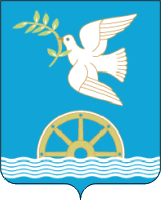 АДМИНИСТРАЦИЯ СЕЛЬСКОГО ПОСЕЛЕНИЯ УДЕЛЬНО-ДУВАНЕЙСКИЙ СЕЛЬСОВЕТМУНИЦИПАЛЬНОГО РАЙОНА БЛАГОВЕЩЕНСКИЙ РАЙОНРЕСПУБЛИКИ   БАШКОРТОСТАН№ п/пМесторасположение нестационарного торгового объектаНестационарный торговый объект (указать какой)Специализация нестационарного торгового объектаПлощадь нестационарного торгового объектаСрок, период размещения нестационарного торгового объектаТребования к нестационарному торговому объекту, планируемому к размещению1РБ ,Благовещенский район, 68 км автодороги "Уфа-Янаул"павильонОказание услуг6Срок в соответствии с договоромСоблюдение действующего законодательства, разработать проект фасада с благоустройством прилегающей территорииПланируемыеПланируемыеПланируемыеПланируемыеПланируемыеПланируемыеПланируемые2Благовещенский р-н, с.Удельно-Дуваней, ул.Димитрова            Павильон  Оказание услуг36Соблюдение действующего законодательства, разработать проект фасада с благоустройством прилегающей территории3.Благовещенский р-н, д. Ильинский, ул. Ильинская            Павильон  Продажа продовольственных товаров36Соблюдение действующего законодательства, разработать проект фасада с благоустройством прилегающей территории4.Благовещенский р-н, д. Яблочный, ул. Яблочная            Павильон  Продажа продовольственных товаров36Соблюдение действующего законодательства, разработать проект фасада с благоустройством прилегающей территории